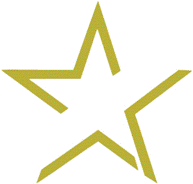 Monroe Community College Foundation2013-2014 Annual Fund for Monroe Community College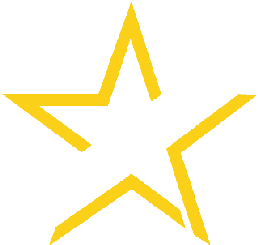 Gift/Pledge FormYES!  I want to help MCC students achieve their dreams of a high quality college education.Name(s) ______________________________________________________________________Address  ______________________________________________________________________City        _______________   State  ____  Zip  _______   Phone  (____) ____________________E-mail    ______________________________________________________________________Gift/pledge $___________________________________________________________________ Enclosed is a check made payable to the MCC Foundation I am an MCC faculty/staff member and wish to use payroll deduction to make my gift.  I authorize MCC to make ________ (maximum of 24) deductions of $_________________ from each paycheck beginning on ______________________.Signature ________________________________________   Date _______________________Please charge my  	 Visa 	  MasterCardIs this a 	  business   or	   personal   card? Name as it appears on card ______________________________________________________Account # _________________________________________   Expiration Date: ____________    Signature ____________________________________________________________________ Please bill me:            Semi-annually                Quarterly                MonthlyName as you would like to see it in print ___________________________________________Special instructions ____________________________________________________________ I wish to remain anonymous.This is an honor/memorial for ___________________________________________________Please fax or send to:  MCC Foundation, 228 East Main Street, Rochester, NY  14604Phone:  585-262-1500            Fax:  585-262-1515